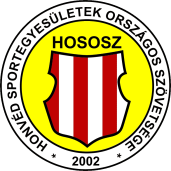 „Tekerj a sereggel”kerékpártúra általános leírása, szabálykiírása	Rendezvény időpontja: 2014. május 10-11.	Útvonal 	Első nap (május 10.), rajt 09.00 óra  Keszthely, Balaton-part 1. Zenepavilon (Hullám szálló előtti tér). A kerékpárosok útvonal biztosítás nélkül, a KRESZ szabályai szerint, minden résztvevő a saját tempójában  halad a kerékpárúton a Balaton  északi partján, a kijelölt  kerékpárúton Balatonkenesére (MH Balatonkenese Rekreációs Központ). Távolság: 106 km.	Második nap (május 11-én) rajt *08:30 órakor az MH Balatonkenese Rekreációs Központból, Balatonkeneséről.  A kerékpárosok útvonal biztosítás nélkül, a KRESZ szabályai szerint, minden résztvevő a saját tempójában halad a Balaton déli partján, a kerékpárúton Keszthelyre. Távolság: 101 km.  Megjegyzés: *08:30-as rajt változhat!	Nevezés: A rendezvényre kizárólag elektronikus úton,  a szervezők által megadott nevezési lapon lehet a terkerjasereggel@hm.gov.hu e-mail címen 2014. április 15-től – 2014. május 05-ig!	Útvonal ellenőrző pontok és frissítő helyek: 	Első nap: Regisztrációs hely, ügyintézés :Keszthely, Balaton-part 1.,Zenepavilon , rajt 09:00 órakor. Útvonal: Keszthely – Szigliget  – Zánka , (Zánkai Gyermek és Ifjúsági Centrumban) – Balatonfüred (Tagóre - sétány) – Csopak ( Honvéd Üdülő előtt) – Balatonkenese.	Második nap:  Rajt : Balatonkenesén az MH Balatonkenese Rekreációs Központból  08.30 - 09.00 óra között a fő kapun kihajtva a déli parton Siófok – Balatonszemes – Balatonboglár ( a két megjelölt település valamelyikén étkezés) – Balatonfenyves –Keszthely (cél).	Kérünk minden résztvevőt, hogy a „Tekerj a sereggel!”  Balaton kerülő kerékpártúra során elsősorban a jelölt kerékpárúton haladjon! Ott, ahol nincs kerékpárút, vagy annak használat balesetveszélyes a KRESZ betartásával vegye igénybe a közutat és körültekintően közlekedjen!Figyelem!	A „Tekerj a sereggel” KERÉKPÁRTÚRA NEM VERSENY! 	„Tekerj a sereggel!” Balaton kerülő kerékpártúra lebonyolítása:	A kerékpártúrát a Balaton körüli kerékpárúton teljesítik a résztvevők. A keszthelyi  rajtot  követően minden résztvevő önállóan, saját képességének megfelelően, a KRESZ szabályai szerint, a biztonságos haladás szem előtt tartásával, másokra figyelemmel  hajtja végre a kerékpártúrát. Ott, ahol az útvonal indokolja (vasúti átjáróknál, illetve a 71-es úton való áthaladásnál), körültekintően haladjanak és tartsák be a KRESZ szabályait.	„Tekerj a sereggel!” kerékpártúra nem verseny, ezért minden résztvevő csak önmagát győzheti le! Az útvonalon külön rendezői/rendőri biztosítás nem lesz!  	Biztonsági előírások: Minden résztvevőnek rendelkezni kell a KRESZ szerint előírt, kötelező kerékpár felszereléssel (tartozékkal). Indulás előtt kerékpárja  ennek megfelelően legyen felkészítve! 	Pihenő hely: Szervezők által kijelölt terület, ahol a regisztrált és megkülönbözető rajtszámmal ellátott (viselő) kerékpáros részére frissítést, mobil  WC-t és  kerékpárszerviz  szolgáltatást  biztosítunk. 	Étkezés: A szervezők étkezést nem biztosítnak! Zánkán, a  Gyermek és Ifjúsági Centrumban (május 10-én ebéd), valamint Balatonkenesén (május 10-én, vacsora), illetve a második napon Balatonszemesen és/vagy Balatonbogláron önköltséges áron, térítés ellenében lehetőség van étkezésre. Az étkeztetési igényt külön, előre kell jelezni a nevezés során és adott helyen az a résztvevő, aki igényelt étkezést az önállóan rendezi saját költsége terhére!	Szállás: A szervezők központi szállást nem biztosítanak. Minden résztvevő önállóan a hazai szálloda foglalás szerint igényel szállást. A jelentkezők számára MH Balatonkenese Rekreációs Központban lehetőség van szállásfoglalásra, amit nevezéstől függetlenül, az előírt neveséi lapon kell kérni. 	Szállásfoglalás: letölthető a www.hososz.hu honlapról. Veiland Gyuláné
MH Balatonkenesei Rekreációs Központszállodai részlegvezetőTel.:   +36/88/543027
 +36/30/828 0645, HM 02/32 1318, Fax:   +36/88/594 676 email: veiland.gyulane@mil.hu	Mobil kerékpárszerviz szolgáltatás: Szervezők a regisztrált és megkülönbözető rajtszámmal ellátott (viselő) kerékpáros részére a teljes útvonalon mobil kerékpárszerviz szolgáltatást biztosítanak. Alkatrész nélküli (javítás) szerviz térítésmentes! Minden anyaggal járó szolgáltatás (kerékpár-alkatrész) a vevőt terheli. 	Orvosi ellátás: sérülés, betegség esetén az egészségbiztosítás által támogatott orvosi ellátások igénybevétele szerint, TAJ kártyával, a személyazonosság igazolása mellett, valamint a sürgősségi körébe tartozó egészségügyi állapot esetén a hazai egészségügyi szolgáltatás keretében van biztosítva.  	Utazás, szállítás: Minden résztvevő önállóan, saját költségén hajtja végre az utazást és a kerékpár szállítását!	Parkolás: Keszthelyen,  Balaton-part 1. Zenepavilon (Hullám szálló előtti tér) mellett  elkülönített  parkolóban biztosítjuk gépjárművek parkolását.	Csomag: Igény szerint, Keszthelyről - Balatonkenesére, illetve Balatonkeneséről - Keszthelyre térítésmentesen szállítjuk csomagokat.	Pihenők, frissítőállomások: 	Első nap: Szigliget, Zánka, Balatonfüred, Csopak, Balatonkenese. Második nap: Siófok, Balatonszemes, Balatonfenyves. Cél: Keszthely. A pihenőhelyeken történő megállás nem kötelező. A pihenő-és frissítőállomások nyitva tartása meghatározott ideig tart.		Frissítőállomás (ok)  tervezett nyitva tartása (üzemeltetése):	2014. május 10-én rajt: 09.00 óra.	Keszthely: 		07.30 – 09.00-ig	Rajthely, regisztráció	Szigliget: 		09.30 – 10.30-ig	Zánka: 		11.30 – 14.30-ig	Étkezési hely  és csatlakozási pont 	Balatonfüred:	15.00 – 16.00-ig 	Csopak:		15.00 – 16.30-ig	Balatonkenese:	15.30 – 20.00-ig	Cél  	2014. május 11-én rajt: 08.30 óra.	Balatonkenese:	07.30 – 09.00-ig	Rajthely és csatlakozási pont	Siófok:		10.00 – 11.00-ig	Balatonszemes:	11.30 – 14.00-ig	Étkezési hely(?)	Balatonboglár	12.00 – 14.30-ig	Étkezési hely(?)	Balatonfenyves:	15.00 – 16.00-ig		Keszthely:		15.00 – 18.30-ig	Cél A második nap étkezési hely véglegesítése folyamatban van!	Egyéb:Információ kérhető az alábbi személyektől:Általános kérdésekben: Szvercsek Dávid telefon: HM 21-172, mobil: 06 - 30-699-4313, Balázsik Zsófia mobil: 06-30-815-0089.	Szervezési kérdésekben: Farkas László, telefon: HM 27-799, mobil: 06 20-421-9445.	Útvonal, szállítás: Nyikos Imre, telefon: 06-30-815-0077.										Szervezőbizottság